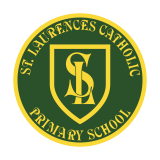 After-School Clubs 2023-2024 (Summer Term)Please check with staff if clubs are on for the next few days with it being the end of term. St Laurence’s Catholic Primary School NewsletterFriday 12th July 2024‘Developing our gifts and talents for the good of all’Dates for your diaryMonday 15th July – Class 5L start swimming Tuesday 16th July – Reception and Year One Teddy Bears picnicWednesday 17th July – Summer Attendance Pizza Party, Altru Drama company in for History day, 3.30pm St Laurence’s concertThursday 18th July – 9.30am Year 6 Leavers Mass,     Year 4 Communion Party Friday 19th July – Non Uniform day £1.00.  School finishes at 2pmTo all our children and families… Have a lovely weekend. Stay safe and well.Mrs Carroll and all the staff of St Laurence’s School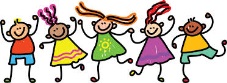 